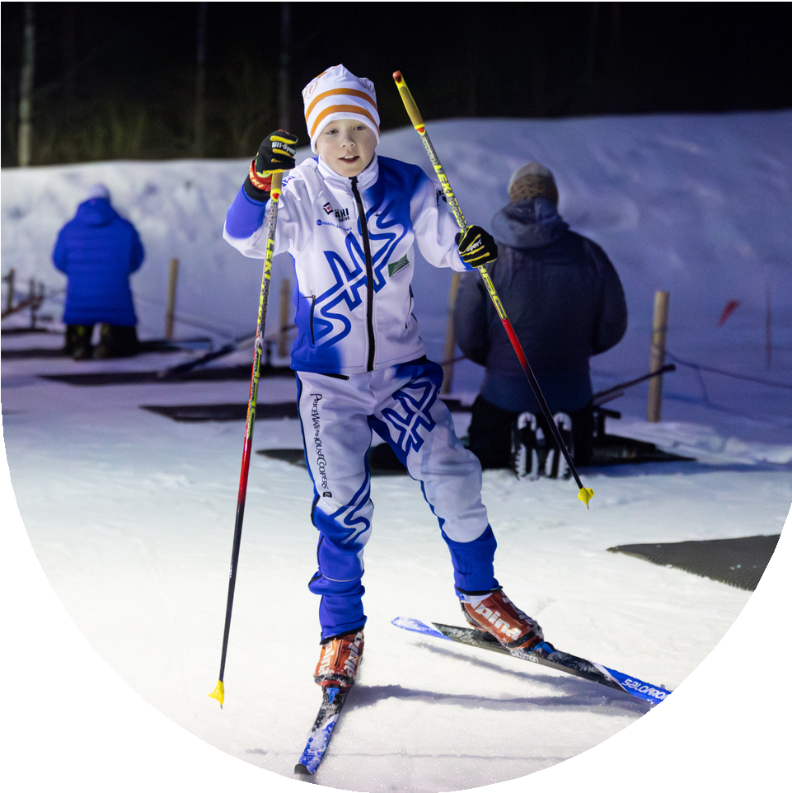 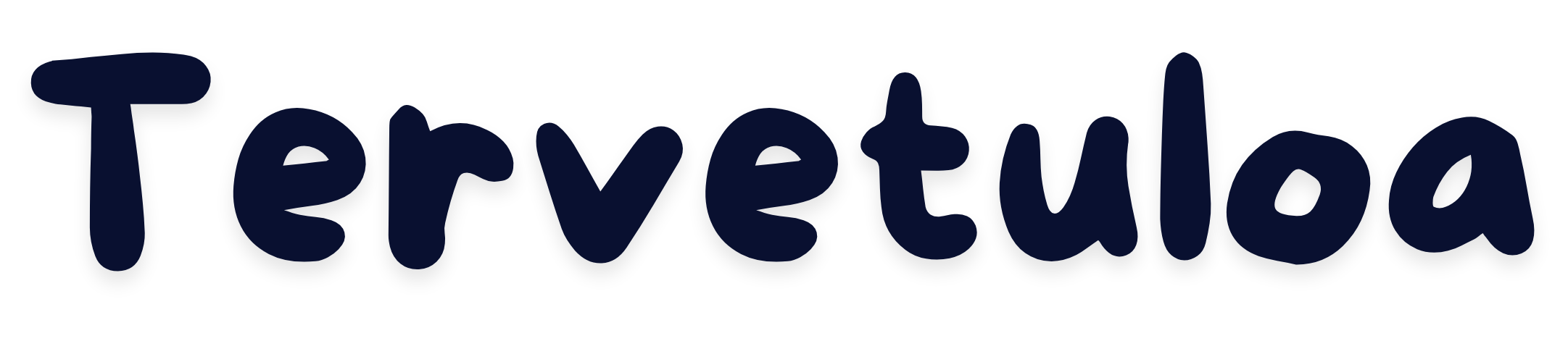 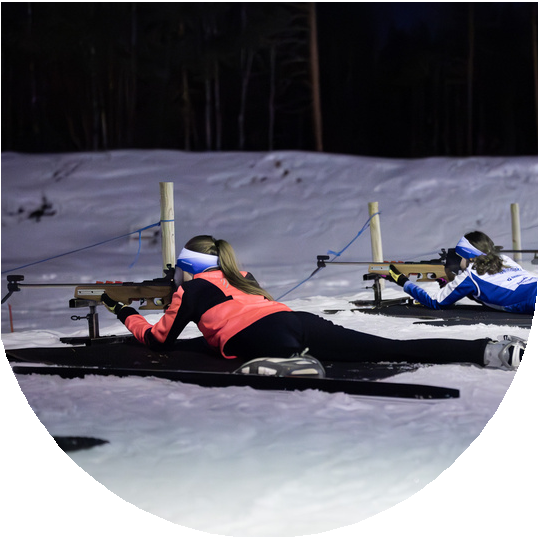 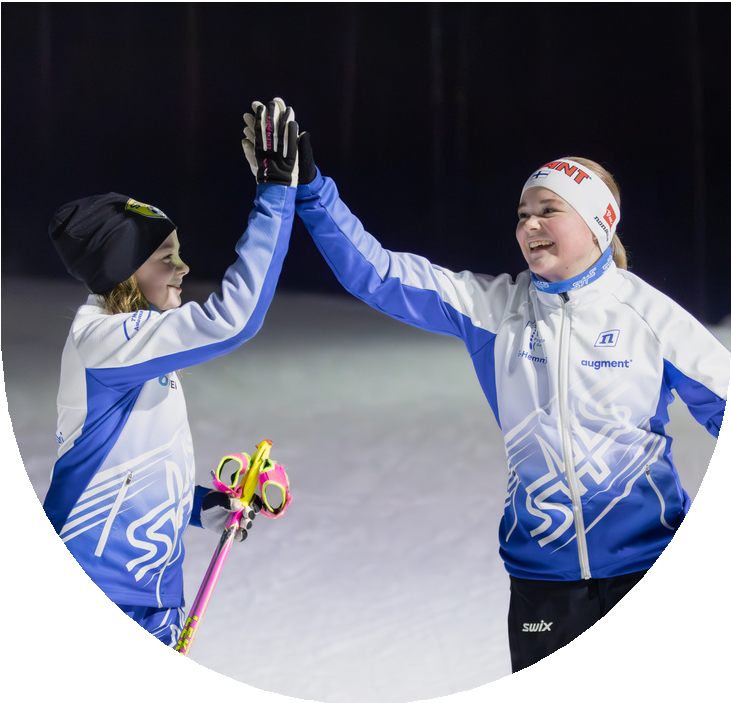 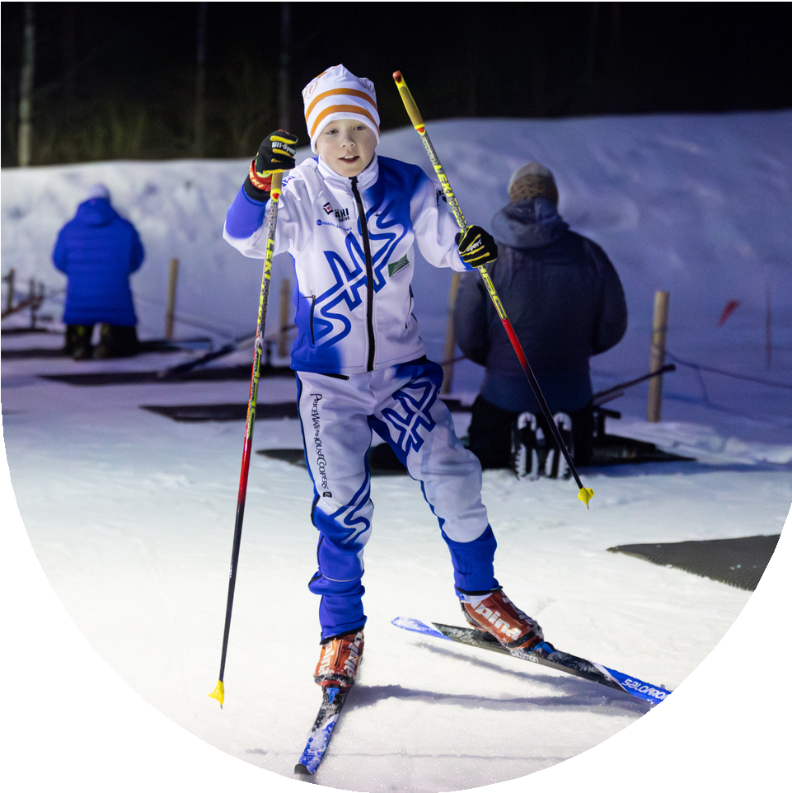 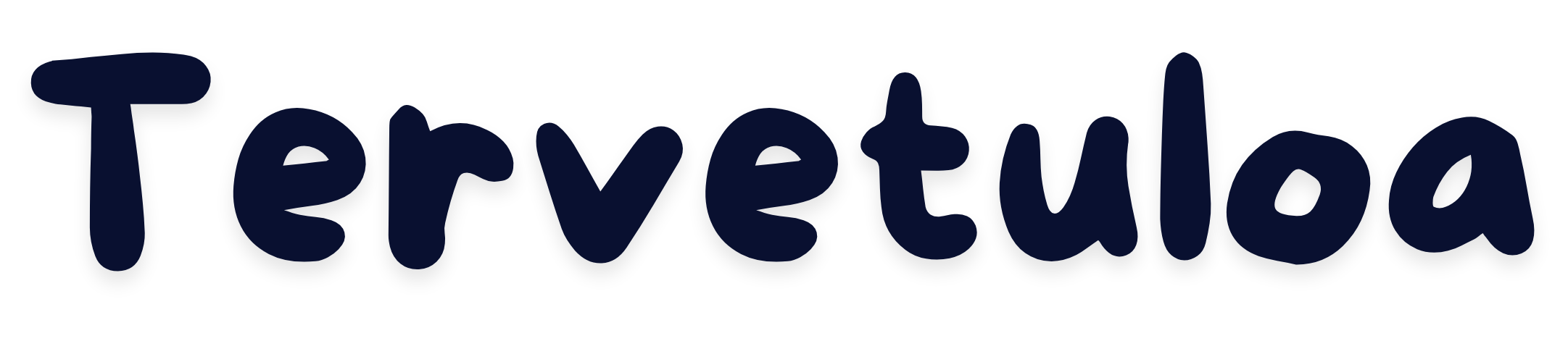 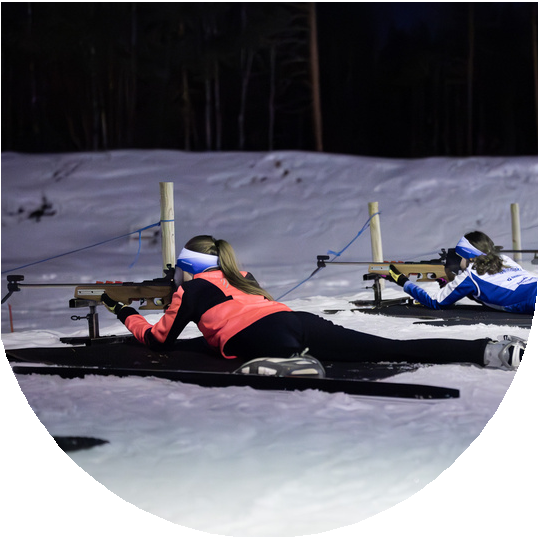 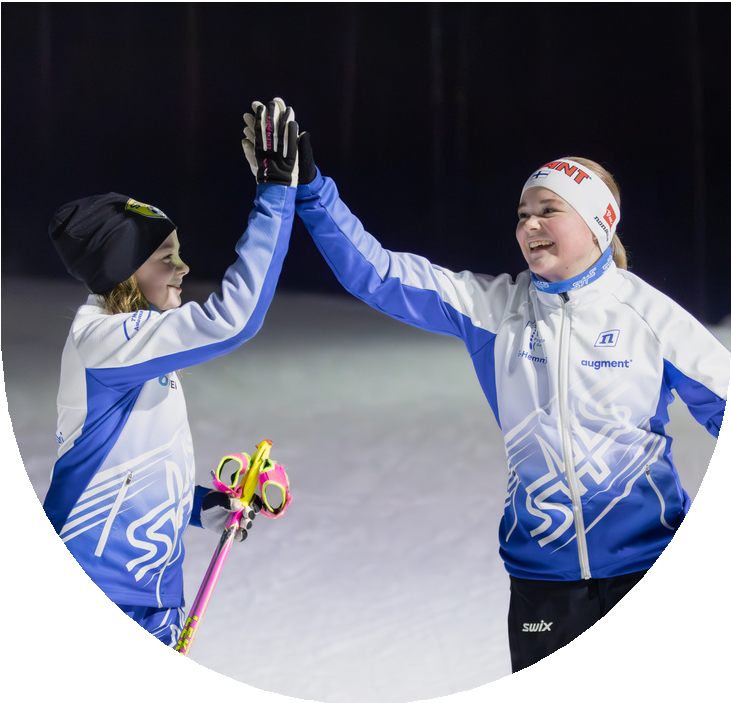 kokeilemaan ampumahiihtoa